Ontario Association of Physics Teachers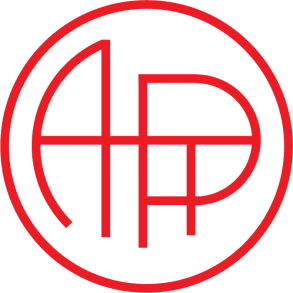  Electrical and Computer Engineering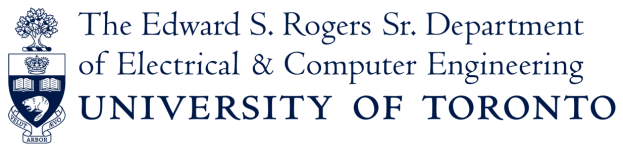  University of Toronto Conference 2014Physics:  The Roots of STEM EducationScience Technology Engineering Mathematics  May 8 – 10, 2014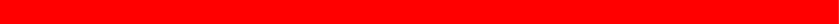 Welcome!  Please check your registration for confirmation of the sessions you have registered for.  The location of each session is indicated in the program.  Thursday May 8, 2014Registration and Dinner6:00 pm – 7:30 pmWelcomeBA 11707:30 pm – 7:40 pmActivities/ToursBA 1170ECE ToursDemo DerbySocialO’Grady’s9:00 pm – 11:00 pm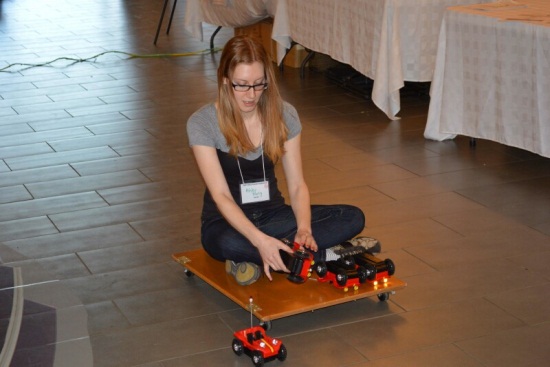 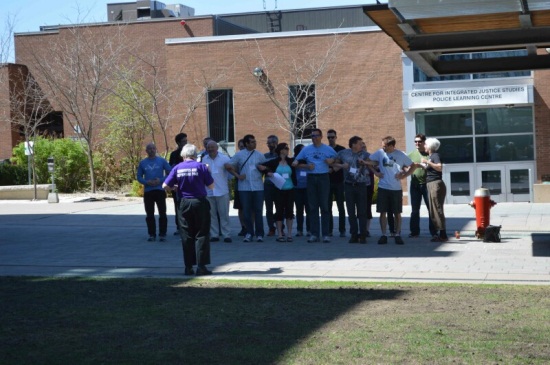 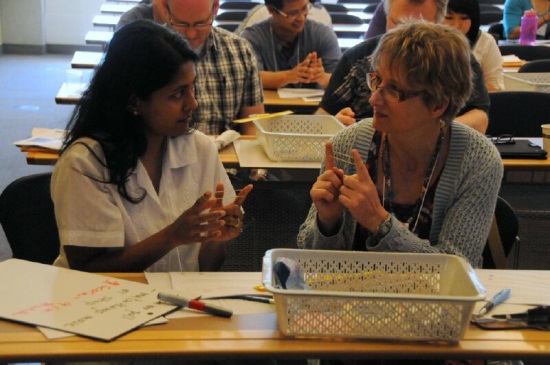 Friday May 9, 2014Welcome8:45 am – 8:55 am	Keynote - Bonnie Schmidt – Let’s Talk Science	BA 11608:55 am – 9:45 amBreak9:45 am – 10:15 amTwo single sessions (A & B) or One Double Session (AB)10:15 am – 12:00 pmLunchNoon – 1:30 pmBoxed lunches are provided in AtriumSession C1:30 pm – 2:45 pmBreak2:45 pm – 3:15 pmSession D3:15 pm – 4:30 pmClosing Remarks for the DayThe Great Giveaway4:30 pm – 5:00 pmBA 1160DinnerYou may sign up to one of five restaurants at the Registration DeskEvening meeting [lace will be announced for additional social time after dinner!Saturday May 10, 2014Session E9:00 am – 10:15 amBreak10:15 am – 10:45 amSession F10:45 am – 12:30 pmOntario Association of Physics TeachersElectrical and Computer Engineering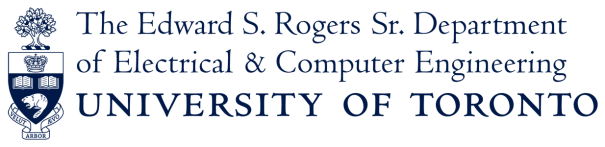 University of TorontoConference 2014Physics:  The Roots of STEM EducationScience Technology Engineering Mathematics  May 8 – 10, 2014Friday May 9, 2014Friday May 9, 2014 Workshops (Session A & B or Session AB)Friday May 9, 2014 Workshop Session C1:30 pm – 2:45 pmFriday May 9, 2014 Workshop Session D3:15 pm – 4:30 pmSaturday May 10, 2014Saturday May 10, 2014 Workshop Session E9:00 am – 10:15 amSaturday May 10, 2014 Workshop Session F10:45 am – 12:30 pm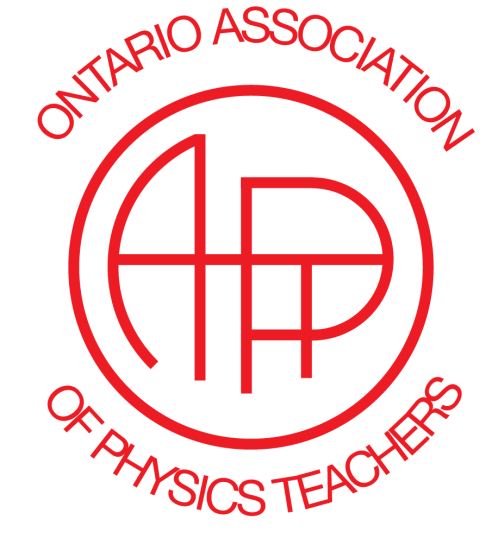 GET INVOLVED IN OAPT!  Join a Committee!  We have many tasks “BIG” and “small”.  Every contribution matters!Write an Article for the OAPT Newsletter!  Contact Lisa Lim-Cole at: Lisa_Cole@durham.edu.on.caSession A10:15 am - 11:00 amSession B11:15 am - 12:00 pmDouble Session AB10:15 am - 12:00 pm01   Negative-Refraction, Super-Resolution Imaging and Invisibility with MetamaterialsGeorge V. EleftheriadesElectrical and Computer EngineeringUniversity of TorontoRoom BA 218505  Engineering Education – Emerging Trends and InnovationsSusan McCahanUniversity of TorontoThe Inverted (Flipped) Classroom Lessons Learned from a Second-Year Physics CourseMicah StickelUniversity of TorontoRoom BA 218509 STEM, STSE and RelevanceMars BlochRoom BA 216502  Perimeter Institute:  What Good is a STEM Education?Damian PopeRoom BA 214506 Outreach OpportunitiesSara Cormier, Patrick Whippey, DEEP/EngineeringRoom BA 214509 STEM, STSE and RelevanceMars BlochRoom BA 216503  Girls in ScienceShohini GhoseCentre for Women in Science at WLU Dawn Britton University of Toronto Engineering OutreachChandra BoonMindsetRoom BA 215907  Universal Tool for TinkeringHasan ShodievSir Wilfrid Laurier UniversityRoom BA 215910 Engineering Contests and STEMRoberta TevlinAndrew MoffatRoom BA 217504  The ability of our students to think scientifically: probably not as great as we thinkDr. David HarrisonUniversity of TorontoDepartment of PhysicsRoom BA 215508 Applying Physics Principles to Build a Career Roadmap Carolyn BurgessIan BurgessRoom BA 2155NumberTitlePresenter(s)Location11Sustainable Energy SystemsUniversity of TorontoNazir KheraniAdvanced Photovoltaics and Devices Research GroupOlivier Trescases High-Efficiency Power ManagementZeb TateSmart Grid DesignMicah StickelBA 218513New Pedagogies for Teaching PhysicsJohn CaranciBA 214514From Black Currant to Green Current:  A New Old Way to Catch SunraysFranco Gaspari UOITBA 215515STEM Problem SolvingChris MeyerBA 216516Studying the Climate - Resources for High SchoolAubyn O'GradyCANDAC - University of TorontoShawn BrooksBA 2175NumberTitlePresenter(s)Location17Biomedical EngineeringUniversity of TorontoStewart AitchisonBiomedical Sensing and the ChipCare ProjectWilly WongNeural, Sensory Systems and RehabilitationDr. Micah StickelBA 218518Resources and Supports for Physics Teachers Stacey JoycePerry KotkasDr. Sacha NoukhovitchBA 214519Getting the 21st century H.O.T.S.* (*higher-order-thinking-skills)Dave DoucetteEdward GissingBA 215520Fun with Waves and SoundUniversity of TorontoJason HarlowAndrew MyertholenPhysicsMP125-A21Perimeter Institute:  The New Cosmology ResourceDamian PopeKevin DonkersBA 216522Bridging the Transition to 1st Year Physics with PERJames FraserQueen’s UniversityMartin WilliamsUniversity of GuelphAaron SlepkovTrent UniversityTetyana Antimirova Ryerson University BA 2175NumberTitlePresenter(s)Location23Engineering Design and Leadership in the High School Science ExperienceUniversity of TorontoPatricia SheridanJason FosterBA 218524 Physics of MusicRolly MeiselBA 214525Teaching Physics by CodingRichard TaylorBA 215526S.T.E.M. In Model Schools for Inner CitiesDonna Quan – TDSB Director of EducationVicky Branco – TDSB Superintendent of EducationSimona EmilianiBA 2165NumberTitlePresenter(s)Location27"Particles Smarticles": Using Group Interactive Demonstrations to Model Particle BehaviorJames BallSaara NaudtsBA 214528Represent! Multiple Representations as the Key to Deep UnderstandingChris MyerTim LangfordBA 215529Redefining Science in a SchoolLisa Lim-ColeMargaret ScoraBA 2165